 Module 4: Electricity and magnetism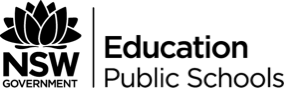 Year 11 PhysicsDuration: 3-4 hoursThis document references the Physics Stage 6 Syllabus © 2017 NSW Education Standards Authority (NESA) for and on behalf of the Crown in right of the State of New South Wales.Description of unitThis unit of work addresses inquiry question 3, magnetism in Module 4. Atomic theory and the laws of conservation of energy and electric charge are unifying concepts in understanding the electrical and magnetic properties and behaviour of matter. Interactions resulting from these properties and behaviour can be understood and analysed in terms of electric fields represented by lines. Students use these representations and mathematical models to make predictions about the behaviour of objects, and explore the limitations of the models.Students also examine how the analysis of electrical circuits’ behaviour and the transfer and conversion of energy in electrical circuits has led to a variety of technological applications.MagnetismInquiry question: How do magnetised and magnetic objects interact?Working scientifically skillsPH11-1 develops and evaluates questions and hypotheses for scientific investigation PH11-2 Designs and evaluates investigations in order to obtain primary and secondary data and informationPH11-3 Conducts investigations to collect valid and reliable primary and secondary data and informationPH11-4 Selects and processes appropriate qualitative and quantitative data and information using a range of appropriate mediaPH11-6 Solves scientific problems using primary and secondary data, critical thinking skills and scientific processesPH11-7 communicates scientific understanding using suitable language and terminology for a specific audience or purposeWhile all Working Scientifically outcomes have been presented in this sample unit of work, teacher judgement should be used about which skill descriptors students will be working towards and engaging with.In the sample unit of work, Working Scientifically outcomes are placed after content descriptors. OutcomesPH11-11 explains and quantitatively analyses electric fields, circuitry and magnetismAssessmentThis unit allow teachers to collect information for formative assessment of student progress. This may include:planning and conducting practical investigations using reports and logsstudent reflections (can be oral, video or face to face or written)quizzes and feedbackrepresentations of patterns and data using diagrams, tables and graphsproblem solving and application of knowledge to new situations.ResourcesMagnetic fields and forces Reflection and evaluation:Outcomes/contentTeaching and learningEvidence of learninginvestigate and describe qualitatively the force produced between magnetised and magnetic materials in the context of ferromagnetic materials (ACSPH079) Working scientifically - PH11-3, PH11-7Mind blowing magic magnets https://www.youtube.com/watch?v=IANBoybVApQHow magnet works https://www.youtube.com/watch?v=BY1LS10GMkgEngageStudent survey outlining what they know and what they would like to achieve, provide various magnetic stimuli (floating globe, ferrofluid)Monster magnets meets magnetic fluid https://www.youtube.com/watch?v=L8cCvAITGWMInvestigate - Are all metals magnetic?Explore allow students to conduct first-hand investigations using permanent magnets and magnetic materialsResourcesPoles of a magnet http://www.bbc.co.uk/education/guides/zxxbkqt/revision/1Are all metals attracted to magnets? ApexMagnets https://www.youtube.com/watch?v=Xgy5laDEkBUExotic Elements vs. Magnet | Part 1/5 | Uranium and 40 other metals - Brainiac75 https://www.youtube.com/watch?v=62dez4tD5OkMagnet, magnetic and non-magnetic materials, Play go fishStudents identify the poles of a permanent magnetstate law of magnetic poles Perform FHI to identify some magnetic materialslist magnetic materialsidentify magnetic effect of current through a conductoruse magnetic field lines to model qualitatively the direction and strength of magnetic fields produced by magnets, current-carrying wires and relate these fields to their effect on magnetic materials that are placed within them (ACSPH083) Working scientifically - PH11-3, PH11-6, PH11-7apply models to represent qualitatively and describe quantitatively the features of magnetic fieldsWorking scientifically - PH11-4, PH11-5, PH11-6Explain magnetic field using field linesidentify magnetic field lines as vectorsdefine magnetic field strengthExplorefield lines around a straight current carrying conductor using a compass/iron filingsResourcesMagnetic field lines http://www.bbc.co.uk/education/guides/zxxbkqt/revision/2Bar magnets http://hyperphysics.phy-astr.gsu.edu/hbase/magnetic/elemag.htmlMapping Field Lines https://www.youtube.com/watch?v=fghLhJe1JLYFeatures of field lines https://www.khanacademy.org/science/physics/magnetic-forces-and-magnetic-fields/magnetic-field-current-carrying-wire/a/what-are-magnetic-fieldsBar magnet, horseshoe magnet, Iron filings, transparency, Overhead projector, Wax paper.Phyphox app Android iOS: students use the magnetometer to measure field strength of objects around them. Studentsdefine magnetic field represent field lines around a bar magnetrepresent field lines between like and unlike polesuse arrows, dots and crosses to represent field linesdescribe properties of field linesdescribe and apply right hand grip ruledefine magnetic field strengthuse magnetic field lines to model qualitatively the direction and strength of magnetic fields produced by solenoids and relate these fields to their effect on magnetic materials that are placed within them (ACSPH083) Working scientifically - PH11-1, PH11-2, PH11-3, PH11-6Exploreeffect of magnetic field around a conductor when a straight line conductor is turned into various 2 dimensional shapes then 3 dimensional shapesExplaindefine a solenoiduse right hand grip rule to identify the poles of a solenoid (could be explored by students)ResourcesMagnetic Field in a Solenoid CBSE https://www.youtube.com/watch?v=ISg_9Wmi5J8Solenoid - DeltaStep https://www.youtube.com/watch?v=Cj6uJcQOmf0Magnetic field inside a solenoid - Jennifer Cash https://www.youtube.com/watch?v=qy7bIeBh-0cExploreeffect of various magnetic materials placed inside a solenoid (use a solenoid, power source, compass)Studentsidentifying that various shaped current carrying conductors produce magnetic fieldapply the right hand grip rule to identify the direction of the poles of a solenoididentify that various magnetic materials placed inside the solenoid enhances the effect of the magnetic fieldinvestigate and describe qualitatively the force produced between magnetised and magnetic materials in the context of ferromagnetic materials (ACSPH079) Working scientifically - PH11-2, PH11-3ExploreAllow students to design and build electromagnetsResourcesMake an electromagnet https://sciencebob.com/make-an-electromagnet/Create an electromagnet https://www.teachengineering.org/activities/view/cub_mag_lesson2_activity1Iron rod, Iron nails, insulated copper wire, transformer, Paper clips, toilet paper rollsStudentsdesign and build electromagnetsconduct investigations into and describe quantitatively the magnetic fields produced by wires and solenoids, including: (ACSPH106, ACSPH107) Working scientifically - PH11-3, PH11-4, PH11-5, PH11-6, PH11-7ExploreAmpere's law – students identify the relationship between the deflection of a compass needle and the magnitude of current flowing through a straight conductor and a solenoidResourcesAmpere’s law: definition http://study.com/academy/lesson/amperes-law-definition-examples.htmlAmpere’s law: applications http://hyperphysics.phy-astr.gsu.edu/hbase/magnetic/amplaw.html#c1Ampere's Law Example for a Solenoid Doc Schuster - https://www.youtube.com/watch?v=SY4A13uTSmMRelationship between the deflection of a compass needle and the distance from the straight current carrying conductor Relationship between the deflection of a compass needle and the number of turns (length) through a solenoid ExplainConvert the relationship  to   (straight current carrying conductor)apply the relationship  to  (Solenoid)ResourcesMagnetic field strength equation Christopher Braun - (duration 7:46)Magnetic dip needleStudentsIdentify the relationship between the deflection of compass needle and magnetic field strengthDerive the relationship  from the results of their investigationsDerive the relationship from the results of their investigationsSolve problems applying Topic test Students complete a topic test as formative assessment. This may be done as Kahoot! or using Google Forms or Microsoft Forms.